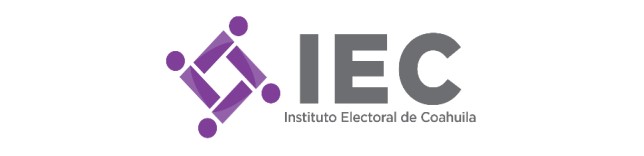 ANEXO 19 - A Licitación N° IEC/006/2023 (PERSONA MORAL Y/O FÍSICA) ESCRITO DE SOLICITUD DE BASES DE LA CONVOCATORIA AL PROCEDIMIENTO LICITACIÓN PÚBLICA NACIONAL NO. IEC/006/2023 INSTITUTO ELECTORAL DE COAHUILA  P R E S E N T E.   [______(Nombre del Licitante o su representante legal)_________], lo cual acredito con la escritura pública número ----,  manifestando bajo protesta de decir verdad, que cuento con las facultades suficientes para comprometerme e intervenir en el presente Procedimiento de Licitación Pública  a nombre y en representación de: [ _______ (persona moral y/o física) __________] y de conformidad con la Ley de Adquisiciones, Arrendamiento y Contratación de Servicios para el Estado de Coahuila de Zaragoza y demás normatividad aplicable en dicho Estado, manifiesto el interés de mi representada de participar en la Licitación Pública Nacional No. IEC/006/2023 para la Adquisición de Minisplits y Ventiladores para los Órganos Desconcentrados del Instituto Electoral de Coahuila. Para lo cual, atentamente solicito me sean proporcionadas las Bases de la Convocatoria respectiva, proporcionando la siguiente información:  a) Datos Generales del Licitante:  Persona Moral / Persona Física  Registro Federal de Contribuyentes:  Nombre:  Domicilio Completo:   Teléfonos:   Correo electrónico:   Denominación o razón social:  Descripción del objeto social de la empresa:  Relación de los nombres de los socios:  Número y fecha de las escrituras públicas en las que conste el acta constitutiva y los poderes para representación; en su caso, sus reformas o modificaciones, señalando, nombre, número y circunscripción del notario o fedatario público ante quien se haya otorgado:  (Lugar y Fecha) ___________________________ NOMBRE Y FIRMA DEL REPRESENTANTE LEGAL NOTA: Para la obtención de las citadas bases, el presente escrito deberá ser enviado de manera digital a cualquiera de las siguientes direcciones de correo electrónico: patricia.guel@iec.org,mx y/o jorge.delapena@iec.org.mx, haciendo la aclaración que, el original deberá ser presentado en el acto de la apertura de propuestas técnicas y económicas junto con el manifiesto de intención de participar (Anexo 19). 